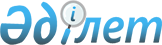 О признании утратившим силу постановления Правительства Республики Казахстан от 22 июня 2012 года № 826 "Об утверждении перечня заболеваний, при наличии которых предоставляется санаторно-курортное лечение лицам, уволенным с воинской службы, имеющим выслугу двадцать пять и более лет"Постановление Правительства Республики Казахстан от 8 апреля 2022 года № 198.
      Правительство Республики Казахстан ПОСТАНОВЛЯЕТ:
      1. Признать утратившим силу постановление Правительства Республики Казахстан от 22 июня 2012 года № 826 "Об утверждении перечня заболеваний, при наличии которых предоставляется санаторно-курортное лечение лицам, уволенным с воинской службы, имеющим выслугу двадцать пять и более лет".
      2. Настоящее постановление вводится в действие по истечении десяти календарных дней после дня его первого официального опубликования.
					© 2012. РГП на ПХВ «Институт законодательства и правовой информации Республики Казахстан» Министерства юстиции Республики Казахстан
				
      Премьер-МинистрРеспублики Казахстан 

А. Смаилов
